※中学校でまとめて申し込む場合，この個人申込用紙の送付は不要です。桜の聖母学院高等学校 第１回オープンスクール１．日　時　　２０１９年６月８日（土）　　　　９：４５～準備の都合上、６月３日（月）を締め切りとしておりますが、当日参加も受け付けます。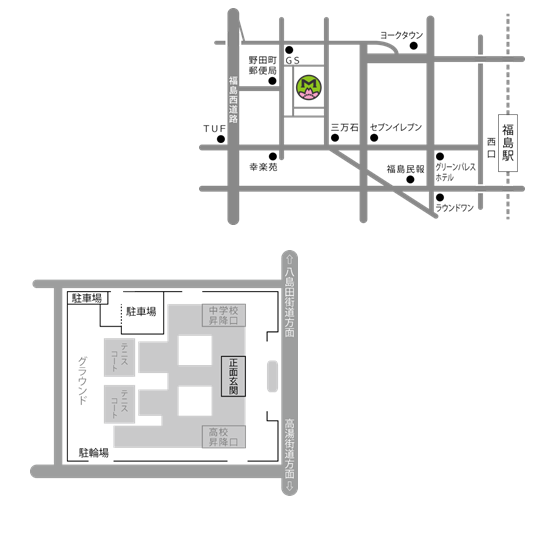 ２．場　所　　桜の聖母学院高等学校福島市野田町７丁目11-1　024-535-3141３．日　程　　受　　付  （正面玄関）            ９：４５～１０：００入試結果説明会・施設見学　　　　１０：００～１１：２０入試相談  （希望される方）　    １１：２０～桜の聖母学院高等学校 第１回オープンスクール（６/８）準備の都合上、６月３日（月）を締め切りとしておりますが、当日参加も受け付けます。１．参加者のお名前（ふりがな）　　　　　　　　　　　　　　　　　　　　様２．在学中学校・学年　　　　　　　　　　　　　　中学校　　　年生３．ご連絡先電話４．保護者のご参加あり（参加者を除き　　人）　・　なし中学校名　　　　　　　　　　中学校 (Tel.    　　             )ご記入者名　　　　　　　　　様 （職名　　　　　　　　　　　　 　）ふりがなもお願いします参加者のお名前ふりがなもお願いします参加者のお名前学年保護者同伴の場合に○事前の質問などがあればお書きください１２３４５６７８９10